WORKFORCE DEVELOPMENT ONLINE TRAINING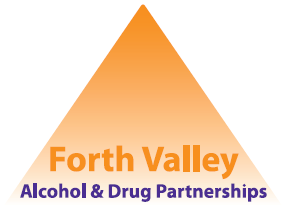 The following courses are available online for free via the Scottish Drugs Forum (SDF)Course TitlesContraception information for people who use drugsMotivational Interviewing in Brief ConversationDrug Awareness – an Introductory CourseHepatitis C and New TreatmentsOverdose Prevention, intervention and NaloxoneBacterial Infections and Drug UseNew drugs, New Tend?  A worker’s toolkit for NPS (Novel Psychoactive Substances)For more information on each course, to create and account and to register please use the following link   SDF E-LearningPlease note:These courses are free but you need to create an account to be able to register on to a course.  When creating your account please add your job title/department name and Council area to assist with reporting. 